КАК ПОНЯТЬ, ПРАВИЛЬНЫЙ ЛИ РЕЖИМ У ВАШЕГО РЕБЕНКА РАННЕГО ВОЗРАСТА?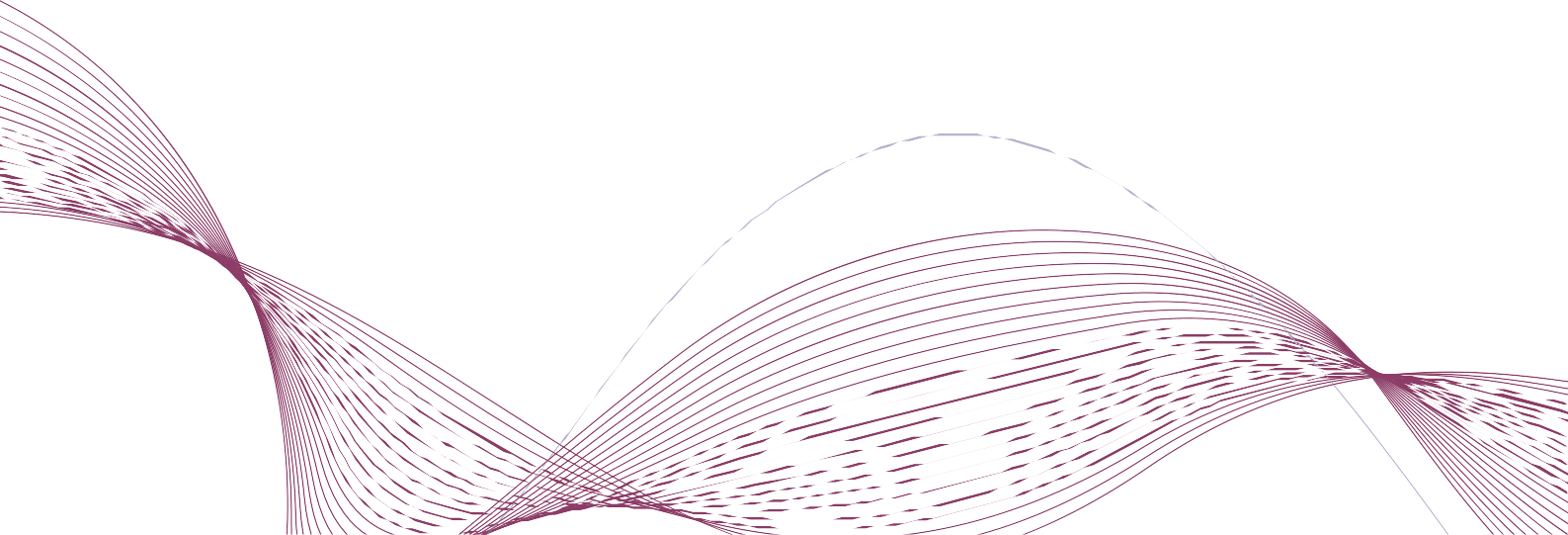 Устойчивый режим дня ребенка раннего возраста поможет решить сразу несколько проблем в семье:режим дня укрепляет центральную нервную систему ребенка и позволяет нормализовать эмоциональный фон его настроения;режим вносит стабильность, предсказуемость и планирование в жизнь всей семьи;режим дает возможность и ребенку, и взрослому полноценно отдыхать и распределять свои силы в течение дня.Стабильный распорядок дня нужендля полноценного развития ребенка раннего возраста.Если родитель наблюдет хотя бы один признак нарушения режима, то режим надо наладить.КАК НАЛАДИТЬ РЕЖИМ?РЕКОМЕНДАЦИИ ПСИХОЛОГА:Составьте письменный распорядок дня ребенка, придер- живайтесь его сами и попросите ваших родных, если они остаются с ребенком, также следовать заведенному расписанию.Организуйте полноценное бодрствование ребенка. Разделите время от сна до сна на две равные части:первую половину посвятите активному бодрствованию; вторую половину – спокойному бодрствованию.Вводите в режим дня правила самостоятельности ребенка. Помыть руки, почистить зубы, одеться, поесть, раздеться и т.д. — ребенок раннего возраста постепенно осваивает эти навыки,и если он научился новому делу, надо вводить его в режим дня. Это поможет сформировать у ребенка полезные привычки.Используйте ритуалы перехода.Если ребенку сложно оставить одно занятие и переключиться на другое, используйте ритуалы перехода. Ритуал – это четкая и не- изменяемая последовательность событий, которая начинается в одной активности и переходит в другую (подробности в следую- щем блоке).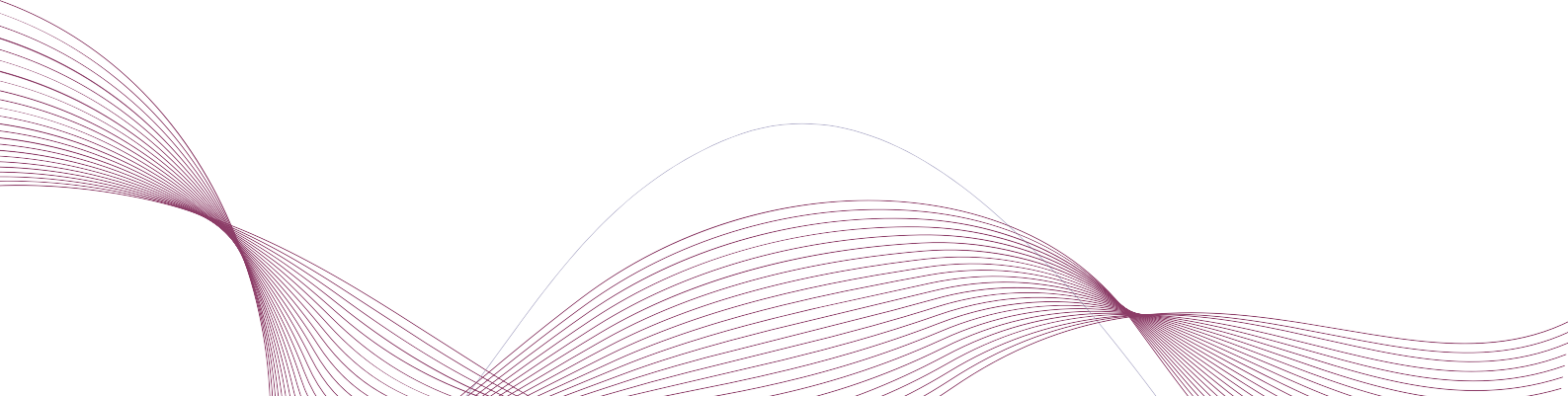 СОЗДАЕМ РИТУАЛ ПЕРЕХОДАЧасто бывает, что ребенок с трудом переключается с одного дела на другое: например, ему трудно «оторваться» от игры и со- браться на прогулку, а потом такой малыш не хочет уходить домой с площадки.В этой ситуации ребенок может протестовать, капризничать, проявлять агрессию. Это - не плохое поведение или огрехи воспи- тания ребенка, это совершенно объективные трудности перехода ребенка из одного состояния в другое. Их можно избежать или уменьшить, если использовать в такой ситуации ритуал перехода, который позволит ребенку подготовиться к перемене заранее. Ритуал – это четкая и неизменяемая последовательность событий, которая начинается в одной активности и переходит в другую.Этот прием можно использовать в любом деле ребенка, которое вызывает у него сложности: можно создать ритуалдля следующих активностей ребенка: укладывание, просыпание, кормление, ку- пание, сборы на прогулку, , возвращение с прогулки, посещение занятия (если оно частое и регулярное).Если Вы уже используете ритуал, но он не «работает» и трудно- сти перехода остаются – значит нужно усложнить его, добавить не- сколько событий.ПОЧЕМУ РЕБЕНОК ПРОЯВЛЯЕТ АГРЕССИЮ?Агрессивные реакции в раннем возрасте - это не плохое пове- дение, а импульсивный ответ на преграды окружающего мира, иногда — способ выразить свои чувства или привлечь внимание. По мере развития активной речи агрессивные проявления исчезают.Родители могут закрепить у ребёнка агрессивные формы поведения в трех случаях:В этих трех случаях взрослые не учат ребёнка выражать свои намерения или желания другими способами,кроме агрессивных.АГРЕССИЯ. ЧТО ДЕЛАТЬ РОДИТЕЛЮ?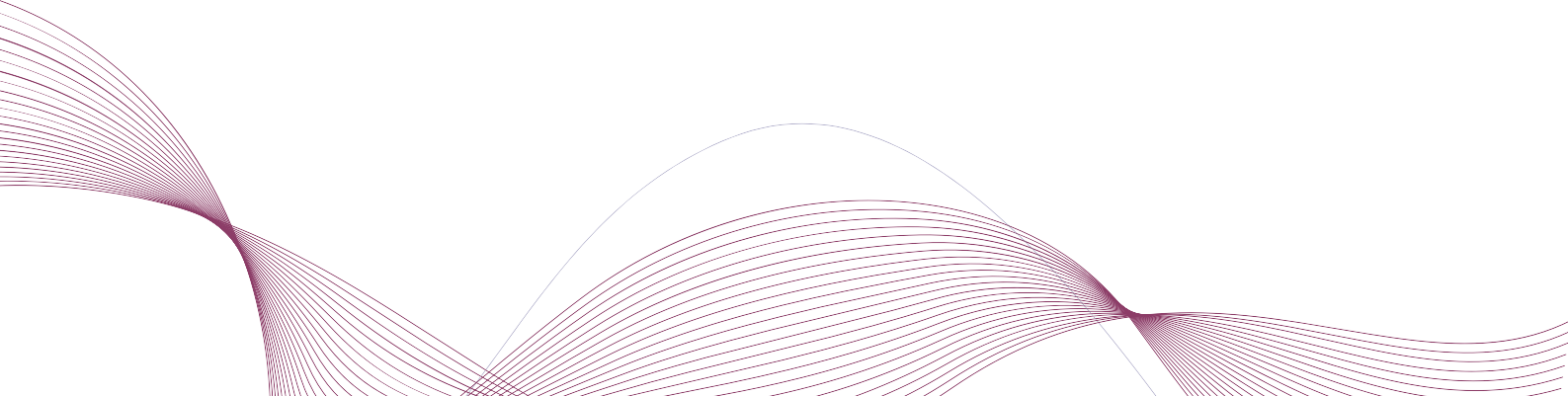 Необходимо вспомнить, что ребёнок делает так потому, что сам не справляется.Ему нужна ваша помощь, которую взрослый окажет ребёнку, придерживаясь в своих действиях следующей последовательности:СТЕРЕОТИПИИ И АУТОСТИМУЛЯЦИИ. ЧТО ЭТО ТАКОЕ?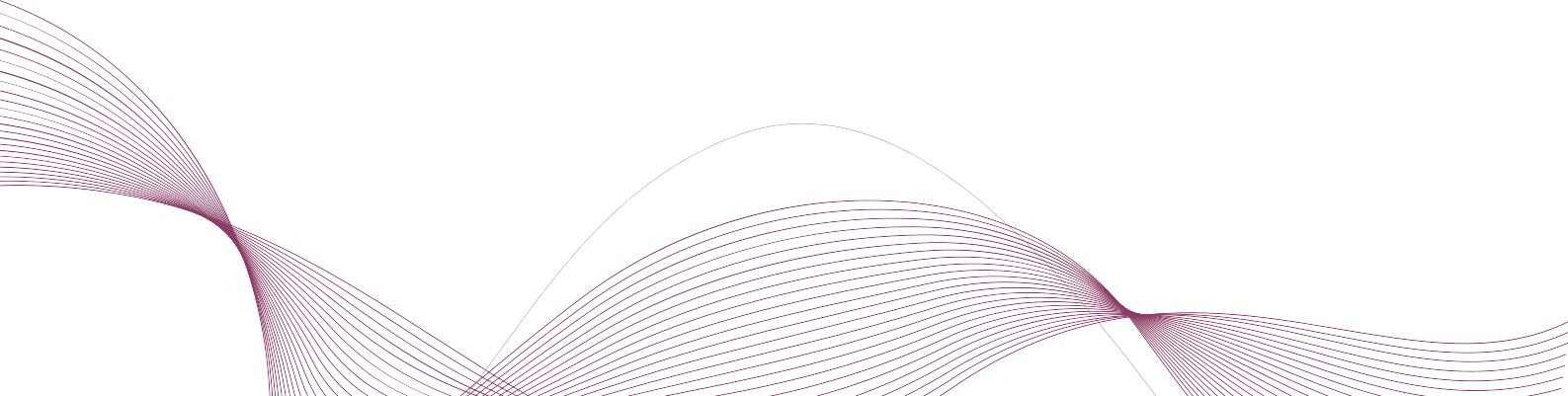 Стереотипные движения: монотонные, ритмично повторяющиеся движения: раскачивание корпуса, повороты головы, открывание и закрывание рта, кружение на месте, бег по кругу, размахивание руками«как крылышками», подпрыгивание, гудение или скрип зубами и др.Стереотипные действия с предметом: однообразные и длитель- ные действия с предметами (иногда с любимыми) кручение колеси- ков у игрушечной машинки (иногда лежа на животе), открывание и закрывание крышечки у бутылки,потряхивание палочки и др.Аутостимуляции: в результате своих действий ребенок получает интересные ему впечатления - слуховые, зрительные, тактильные или ощущения от своего тела. Эти ощущения приносят ему удо- вольствие, и ребёнок стремится воспроизводить их многократно.Стереотипии и аутостимуляции могут наблюдаться у детей с на- рушениями развития, такими как: расстройства аутистического спектра, нарушения зрения, умственная отсталость, задержка пси- хического развития.С помощью стереотипий и аутостимуляций ребёнок стремится успокоиться, справиться с возбуждением,овладевающим им в следующих ситуациях:СТЕРЕОТИПИИ И АУТОСТИМУЛЯЦИИ. ЧТО ДЕЛАТЬ РОДИТЕЛЯМ?Для предупреждения стереотипий и аутостимуляций родителям необходимо:Поддерживать привычный распорядок дня, следить за тем, чтобы бодрствование ребенка было активным, дневной и ночной сон – полноценным.Как можно больше общаться с ребенком, используя для этого житейские и бытовые ситуации, учиться в игре подстраиваться под его интересы.РЕКОМЕНДАЦИИ В КОНКРЕТНОЙ СИТУАЦИИ:ЕСЛИ РЕБЕНОК РАСТЕТ НЕАКТИВНЫМ, СПОКОЙНЫМ И ПОСЛУШНЫМ. В ЧЕМ РИСК?КАКОЙ ОН – «УДОБНЫЙ РЕБЁНОК»?Малоподвижный. Ребенок мало двигается, предпочитает не менять положение тела; движения его замедленные, недостаточно ловкие и скоординированные. Часто из-за малой подвижности, ре- бёнок имеет повышенный вес.Уравновешенный, спокойный. Его эмоциональные реакции – сглаженные, невыразительные, не яркие. Даже боль – ушиб или порез - не всегда вызывает у такого малыша плач.Послушный. «Положишь – лежит, поставишь – стоит»: родители не нарадуются на такую покладистость их крохи.Осторожный и нелюбопытный. Консерватор, приверженец привычки, он остерегается всего незнакомого и не любит нового.Необщительный, избегает сверстников. Предпочтёт одиноче- ство или общество старших, иногда даже пожилых людей – бабушки, дедушки, с которыми он чувствует себя безопасно.Не инициативен. Он скорее пассивный зритель и слушатель.Если в поведении ребенка отмечается больше двух черт из этого списка – необходимо обратиться к детскому неврологу и специали- стам ранней помощи (психологу или дефектологу).ЕСЛИ РЕБЕНОК РАСТЕТ НЕАКТИВНЫМ, СПОКОЙНЫМ И ПОСЛУШНЫМ: КАК ИЗБЕЖАТЬ РИСКА НАРУШЕНИЙ?Четыре области, которых родителю надо особым образом поддерживать и развивать ребёнка:Родителям стоит овладеть умением организовывать своё время и время ребёнка: собираться на прогулку заранее, предоставлятьребёнку некоторое время для выполнения его дел. Можно составить распорядок дня в фотографиях или в картинках, иллюстрирующих последовательность этих событий. Такому малышу будет проще, если уклад его жизни будет постоянным и стабильным,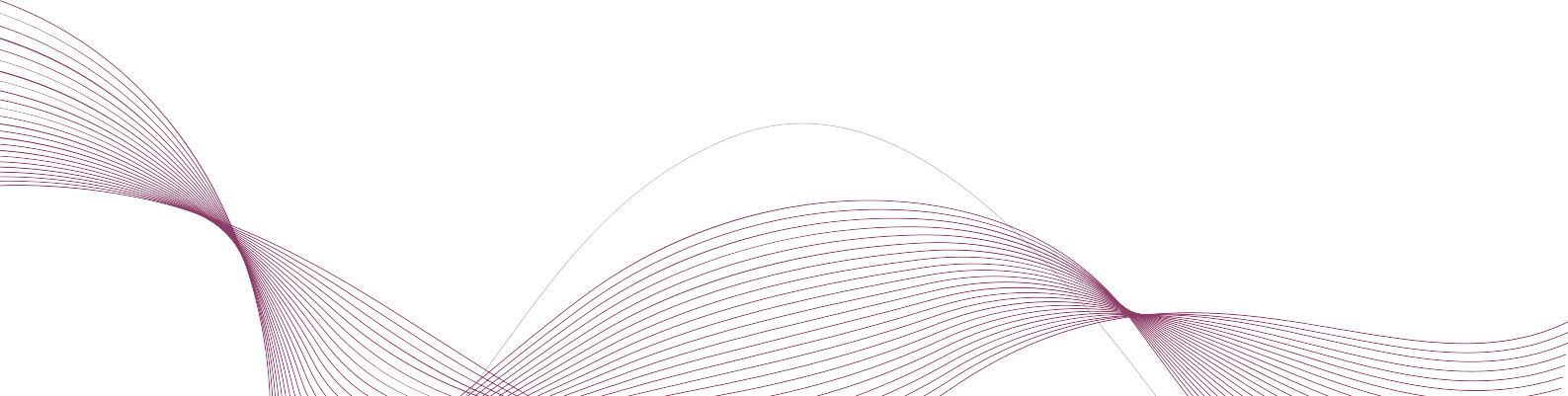 без неожиданностей и сюрпризов, с дозированной нагрузкой.КАКИЕ ОСОБЕННОСТИ ПОВЕДЕНИЯ РЕБЕНКА ТРЕТЬЕГО ГОДА ЖИЗНИ МОГУТ УКАЗЫВАТЬ НА ВОЗМОЖНОЕНАРУШЕНИЕ РАЗВИТИЯ ЗРЕНИЯ?Профилактические осмотры у врача офтальмолога не исключают периодический контроль родителей за состоянием зрения своих детей. Именно близкие люди могут рано выявить начальные изме- нения функций зрительной системы.Некоторые особенности поведения ребенка третьего года жизни могут указывать на возможное нарушение развития зрения.Если ребенок довольно часто:рассматривает игрушки или картинки, наклоняя голову под определенным углом или приближая картинку к глазам; удерживает наклонное положение головы в течение всего процесса рассматривания, угол наклона головы всегда одинаковый: наклоняет голову только влево или только вправо;часто не замечает предметы, расположенные чуть сбоку (справа и слева) от средней линии – линии прямого взора; например, тянется к стоящей перед ним на столе игрушке, не замечает другую, которая находится чуть сбоку (угол 45 градусов от линии прямого взора), и может, нечаянно, смахнуть её со стола, и только тогда обращает внимание на игрушку, когда она упадёт;часто промахивается, пытаясь поставить чашку или положить игрушку на стол, делает несколько попыток, не выпуская предмет из рук, можно заметить удивление ребенка: падение предмета для него неожиданный результат;при переходе из темного помещения в светлое (или из светлого в темное) в течение некоторого времени теряет ориентировку или равновесие, натыкаясь на косяк двери или стену;при рассматривании иллюстраций ошибается в опознании изображений, не имеющих четких контуров или насыщенного цвета или контраста цветов, но не ошибается, правильно опознает предмет на иллюстрации, если его изобра- жение обведено по контуру фломастером любого темного цвета.Следует помнить, что один признак из 5 показателей не говорит о неблагополучии в развитии зрения. Риск существует только при на- личии 3 и более признаков. Если такой риск обнаружен, то необхо- димо срочно обратиться к офтальмологу.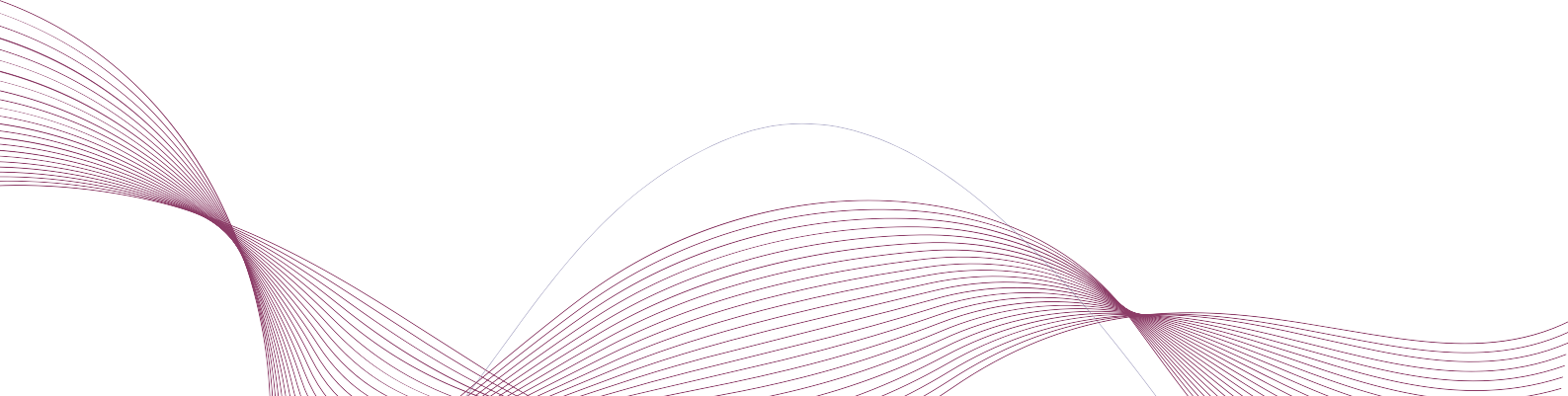 КАКИЕ ОСОБЕННОСТИ ПОВЕДЕНИЯ РЕБЕНКА ТРЕТЬЕГО ГОДА ЖИЗНИ МОГУТ УКАЗЫВАТЬНА ВОЗМОЖНОЕ НАРУШЕНИЕ СЛУХОВОЙ ФУНКЦИИ?Даже незначительное снижение слуха, наступившее в раннем возрасте, крайне негативно сказывается на овладении ребенком речью, а, следовательно, на общении со взрослыми и детьми, нару- шается процесс формирования его познавательной деятельности и, в целом, личности.Какие особенности поведения ребенка третьего года жизни могут указывать на возможное нарушение слуховой функции?Ребенок не отзывается на свое имя. Взрослый зовет малыша по имени в разных ситуациях (на прогулке, во время выполнения бытовых процедур, во время игры), когда ребенок не видит лицо говорящего.Ребенок не реагирует на громкие звуки. Ребенок не реагирует (не повора- чивается в сторону источника звука, не морщится, не плачет, не кричит, не хмурит брови) на звук упавшего металлического предмета на кафельный пол, звук резко закрывшейся двери (окна) от сквозняка, перфоратора, громкие раскаты грома и т.д.Ребенок не реагирует на звуки средней интенсивности. Ребенок не реаги- рует (не поворачивается в сторону источника звука, не хмурит брови, не мор- щится) на звук упавшего предмета на пол (например, тяжелой книги), громкие неожиданные крики, громкий смех, случайно включенную громкую музыку, гудок автомобиля, лай собаки, голос разговорной громкости на расстоянии более 6 метров.Ребенок не может определить направление источника звука (справа – слева – сзади). При предъявлении звуковых сигналов (речь взрослого, звучащие игрушки: колокольчик, гармошка) справа, слева, сзади ребенок не поворачива- ет голову в сторону источника звука.У ребенка вызывают дискомфорт громкие и/или резкие звуки.Ребенок не выполняет простые словесные поручения, не подкрепленные действиями или жестами.Ребенок часто переспрашивает.Ребенок следит за артикуляцией говорящего человека. Во время разговора ребенок напряженно и внимательно следит за артикуляцией, губами и выраже- нием лица собеседника.Ребенок испытывает трудности при выполнении устных инструкций и поручений. Ребенок не выполняет или выполняет неточно устные инструкции взрослого без подкрепления их естественными жестами или действиями. Ребе- нок увеличивает громкость телевизора, планшета.Риск нарушений слуха существует только при наличии 3 и более признаков. Если такой риск обнаружен, то необходимо срочно обра- титься к врачу отоларингологу и врачу сурдологу.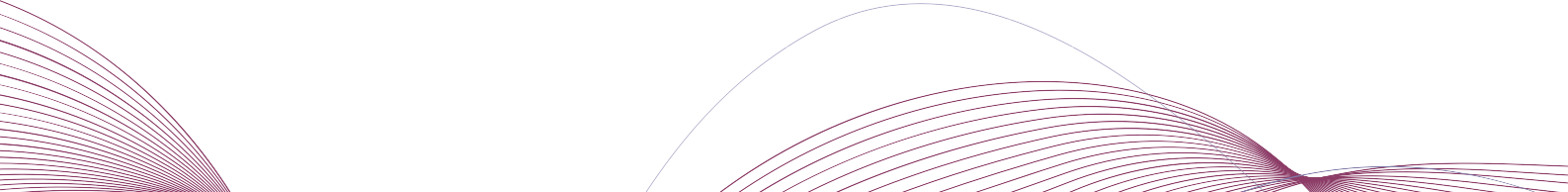 КАКИЕ ОСОБЕННОСТИ У ДЕТЕЙ В ВОЗРАСТЕ ОТ 1 ДО 6 МЕСЯЦЕВ ЯВЛЯЮТСЯ ПОВОДОМ ДЛЯ ОБРАЩЕНИЯ К ВРАЧУ НЕВРОЛОГУ?Какие особенности у детей в возрасте от 1 до 6 месяцев являются поводом для обращения к врачу неврологу:Быстрый прирост окружности головы, увеличение размеров и усиление пульсации большого родничка, нарушение пропорций головы и тела;Беспокойное, «болезненное» выражение лица ребенка, слабый или раз- драженный крик ребенка;Снижение двигательной активности и мышечного тонуса, ребенок лежит в позе «лягушки»;Повышение двигательной активности, длительный тремор (дрожание)конечностей, подбородка в покое, спонтанные вздрагивания, судороги;Повышение мышечного тонуса, поза ребенка с запрокинутой головой, вытянутыми или поджатыми конечностями, с перекрестом ног;Снижение аппетита, упорные срыгивания, рвоты;Необычный запах, исходящий от ребенка;Светлые или «кофейные» пятна на коже, сосудистые опухоли – гемангиомы на лице, выраженная бледность или синюшность кожи;Ограничение движений в одной или двух конечностях (правых, левых);Установка головы в одну сторону;Недостаточность или отсутствие слежения за игрушками, предметами, реакции на звуки;Отсутствие улыбки, «комплекса оживления», слухового сосредоточения во время общения со взрослыми в возрасте от 2 до 3 мес.Ребенок не переворачивается со спины на живот к 5 мес., слабая опора на руки в положении на животе, в вертикальном положении – опора на передний край стопы, перекрест голеней;Снижен интерес к игрушкам, к контактам с близкими людьми;Не захватывает и не ощупывает игрушку, не удерживает ее в руке в 4-5 мес.Регресс (обратное развитие) уже имеющихся моторных навыков;Нарушения сна и засыпания, привычного режима дня;Утомляемость, плаксивость.Помните, что многие отклонения в развитии вашего малыша могут быть успешно устранены в короткие сроки при условии ква- лифицированной помощи, и не только врачей, а педагогов, логопе- дов и психологов службы ранней помощи. Не откладывайте реше- ние проблем на долгое время! Своевременно получив помощь и поддержку специалистов, вы сможете снять необоснованную трево- гу и многому научиться, а также незамедлительно начать помогать своему малышу, определив вместе с психологами и педагогами цель и задачи ранней коррекционной помощи.КАКИЕ ОСОБЕННОСТИ У ДЕТЕЙ В ВОЗРАСТЕ ОТ 6 ДО 12 МЕСЯЦЕВ ЯВЛЯЮТСЯ ПОВОДОМ ДЛЯ ОБРАЩЕНИЯ К ВРАЧУ НЕВРОЛОГУ?Какие особенности у детей в возрасте от 6 до 12 месяцев являются поводом для обращения к врачу неврологу:Ребенок не встает на четвереньки, не сидит с опорой на руки к 7 мес.;Не ползает на четвереньках, неустойчиво сидит, не встает у опоры в 9 мес.;Сниженная	двигательная	активность,	присутствует	утомляе- мость, раздражительность;Отсутствует лепет или лепет скудный;Не развивается подражание и ситуационное восприятие обра- щенной речи;Не различает интонацию в речи, не прислушивается	к речи, к музыке;Не повторяет слоги лепета за взрослым, не подражает взрослому;Не различает окружающих людей;Самостоятельно не встает, не стоит, не ходит к 12-14 мес.;Необходимо незамедлительно обратиться к неврологу при подо- зрении на судорожный синдром, в случае потери сознания, при паде- ниях, сопровождающихся ушибами, травмами головы.Помните, что многие отклонения в развитии вашего малыша могут быть успешно устранены в короткие сроки при условии ква- лифицированной помощи, и не только врачей, а педагогов, логопе- дов и психологов службы ранней помощи. Не откладывайте реше- ние проблем на долгое время! Своевременно получив помощь и поддержку специалистов, вы сможете снять необоснованную трево- гу и многому научиться, а также незамедлительно начать помогать своему малышу, определив вместе с психологами и педагогами цель и задачи ранней коррекционной помощи.КАКИЕ ОСОБЕННОСТИ ПОВЕДЕНИЯ РЕБЕНКА ТРЕТЬЕГО ГОДА ЖИЗНИ МОГУТ УКАЗЫВАТЬ НА НЕБЛАГОПОЛУЧИЯ В РАЗВИТИИ ЕГО РЕЧИ?o неблагополучии в развитии речи ребенка конца второго года жизни и третьего года жизни могут говорить следующие особенности:Многие отклонения в развитии ребенка могут быть успешно устранены в короткие сроки при условии квалифицированной помощи, и не только врачей, а педагогов, логопедов и психологов служб ранней помощи.Не откладывайте решение проблем на долгое время! Своевре- менно получив помощь и поддержку специалистов, вы сможете снять необоснованную тревогу и многому научиться, а также неза- медлительно начать помогать своему малышу, определив вместе с психологами и педагогами цель и задачи ранней коррекционной помощи.